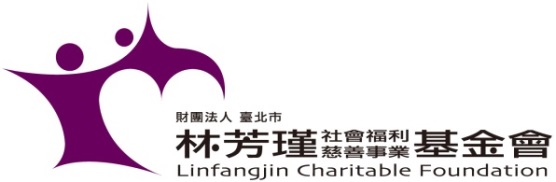 113年度居家照顧服務補助申請表個案編號：申請日期：個案切結書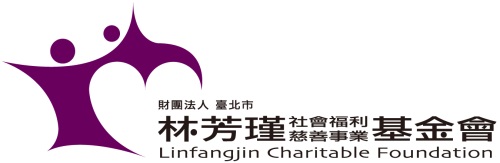 因個人資料保護法實施，針對相關單位轉介民眾申請本會各項補助業務，其檢附之相關資料運用，特訂定此切結書。用意在保護個案及本會雙方之權益，敬請受助個案於下方切結處簽名蓋章，同意本會辦理後續補助相關事宜，若不接受本切結書規範之內容，本會將原件退回，歉難受理。113年居家照顧服務費用紀錄表                                          (單位全銜)113年      月個案姓名：                         區域：      市/      區服務明細表服務月紀錄：(不可空白且須每月更新個案概況，包含個案生心理變化、家庭/社會支持關係等狀況。)承辦人員：                 (核章) 填表日期：                      申請單位申請單位申請單位申請單位申請單位申請單位申請單位申請單位申請單位申請單位申請單位申請單位申請單位申請單位申請單位申請單位申請單位申請單位申請單位申請單位申請單位申請單位申請單位申請單位申請單位申請單位申請單位單位名稱單位名稱單位名稱單位名稱單位名稱單位名稱電子信箱電子信箱電子信箱電子信箱電子信箱承辦人員承辦人員承辦人員承辦人員承辦人員承辦人員連絡電話連絡電話連絡電話連絡電話傳真傳真傳真聯絡地址聯絡地址聯絡地址聯絡地址聯絡地址聯絡地址居家服務單位居家服務單位居家服務單位居家服務單位居家服務單位居家服務單位居家服務單位居家服務單位居家服務單位居家服務單位居家服務單位居家服務單位居家服務單位居家服務單位居家服務單位居家服務單位居家服務單位居家服務單位居家服務單位居家服務單位居家服務單位居家服務單位居家服務單位居家服務單位居家服務單位居家服務單位居家服務單位單位名稱單位名稱單位名稱單位名稱單位名稱單位名稱電子信箱電子信箱電子信箱電子信箱電子信箱承辦人員承辦人員承辦人員承辦人員承辦人員承辦人員連絡電話連絡電話連絡電話連絡電話傳真傳真傳真聯絡地址聯絡地址聯絡地址聯絡地址聯絡地址聯絡地址個案基本資料個案基本資料個案基本資料個案基本資料個案基本資料個案基本資料個案基本資料個案基本資料個案基本資料個案基本資料個案基本資料個案基本資料個案基本資料個案基本資料個案基本資料個案基本資料個案基本資料個案基本資料個案基本資料個案基本資料個案基本資料個案基本資料個案基本資料個案基本資料個案基本資料個案基本資料個案基本資料姓名姓名身分證字號身分證字號身分證字號身分證字號生日年   月   日年   月   日年   月   日年   月   日年   月   日年   月   日年   月   日性別聯絡電話聯絡電話地址年齡年齡習慣用語習慣用語習慣用語學歷學歷學歷學歷職業職業職業緊急聯絡人緊急聯絡人姓名：               電話：姓名：               電話：姓名：               電話：姓名：               電話：姓名：               電話：姓名：               電話：姓名：               電話：姓名：               電話：姓名：               電話：姓名：               電話：姓名：               電話：姓名：               電話：姓名：               電話：姓名：               電話：姓名：               電話：姓名：               電話：姓名：               電話：姓名：               電話：姓名：               電話：關係關係關係居住狀況居住狀況居住狀況住屋類型: 公寓  大廈  平房  透天厝  鐵皮屋  其他            住屋類型: 公寓  大廈  平房  透天厝  鐵皮屋  其他            住屋類型: 公寓  大廈  平房  透天厝  鐵皮屋  其他            住屋類型: 公寓  大廈  平房  透天厝  鐵皮屋  其他            住屋類型: 公寓  大廈  平房  透天厝  鐵皮屋  其他            住屋類型: 公寓  大廈  平房  透天厝  鐵皮屋  其他            住屋類型: 公寓  大廈  平房  透天厝  鐵皮屋  其他            住屋類型: 公寓  大廈  平房  透天厝  鐵皮屋  其他            住屋類型: 公寓  大廈  平房  透天厝  鐵皮屋  其他            住屋類型: 公寓  大廈  平房  透天厝  鐵皮屋  其他            住屋類型: 公寓  大廈  平房  透天厝  鐵皮屋  其他            住屋類型: 公寓  大廈  平房  透天厝  鐵皮屋  其他            住屋類型: 公寓  大廈  平房  透天厝  鐵皮屋  其他            住屋類型: 公寓  大廈  平房  透天厝  鐵皮屋  其他            住屋類型: 公寓  大廈  平房  透天厝  鐵皮屋  其他            住屋類型: 公寓  大廈  平房  透天厝  鐵皮屋  其他            住屋類型: 公寓  大廈  平房  透天厝  鐵皮屋  其他            住屋類型: 公寓  大廈  平房  透天厝  鐵皮屋  其他            住屋類型: 公寓  大廈  平房  透天厝  鐵皮屋  其他            住屋類型: 公寓  大廈  平房  透天厝  鐵皮屋  其他            住屋類型: 公寓  大廈  平房  透天厝  鐵皮屋  其他            住屋類型: 公寓  大廈  平房  透天厝  鐵皮屋  其他            住屋類型: 公寓  大廈  平房  透天厝  鐵皮屋  其他            住屋類型: 公寓  大廈  平房  透天厝  鐵皮屋  其他            居住狀況居住狀況居住狀況所 有 權: 自有  租用  借住  其他            所 有 權: 自有  租用  借住  其他            所 有 權: 自有  租用  借住  其他            所 有 權: 自有  租用  借住  其他            所 有 權: 自有  租用  借住  其他            所 有 權: 自有  租用  借住  其他            所 有 權: 自有  租用  借住  其他            所 有 權: 自有  租用  借住  其他            所 有 權: 自有  租用  借住  其他            所 有 權: 自有  租用  借住  其他            所 有 權: 自有  租用  借住  其他            所 有 權: 自有  租用  借住  其他            所 有 權: 自有  租用  借住  其他            所 有 權: 自有  租用  借住  其他            所 有 權: 自有  租用  借住  其他            所 有 權: 自有  租用  借住  其他            所 有 權: 自有  租用  借住  其他            所 有 權: 自有  租用  借住  其他            所 有 權: 自有  租用  借住  其他            所 有 權: 自有  租用  借住  其他            所 有 權: 自有  租用  借住  其他            所 有 權: 自有  租用  借住  其他            所 有 權: 自有  租用  借住  其他            所 有 權: 自有  租用  借住  其他            居住狀況居住狀況居住狀況居住環境：舒適   中等  不良(說明：            ) 居住環境：舒適   中等  不良(說明：            ) 居住環境：舒適   中等  不良(說明：            ) 居住環境：舒適   中等  不良(說明：            ) 居住環境：舒適   中等  不良(說明：            ) 居住環境：舒適   中等  不良(說明：            ) 居住環境：舒適   中等  不良(說明：            ) 居住環境：舒適   中等  不良(說明：            ) 居住環境：舒適   中等  不良(說明：            ) 居住環境：舒適   中等  不良(說明：            ) 居住環境：舒適   中等  不良(說明：            ) 居住環境：舒適   中等  不良(說明：            ) 居住環境：舒適   中等  不良(說明：            ) 居住環境：舒適   中等  不良(說明：            ) 居住環境：舒適   中等  不良(說明：            ) 居住環境：舒適   中等  不良(說明：            ) 居住環境：舒適   中等  不良(說明：            ) 居住環境：舒適   中等  不良(說明：            ) 居住環境：舒適   中等  不良(說明：            ) 居住環境：舒適   中等  不良(說明：            ) 居住環境：舒適   中等  不良(說明：            ) 居住環境：舒適   中等  不良(說明：            ) 居住環境：舒適   中等  不良(說明：            ) 居住環境：舒適   中等  不良(說明：            ) 家庭狀況家庭狀況家庭狀況三代同堂(含以上)  小家庭  單親  隔代家庭  同居家庭  獨居  其他       三代同堂(含以上)  小家庭  單親  隔代家庭  同居家庭  獨居  其他       三代同堂(含以上)  小家庭  單親  隔代家庭  同居家庭  獨居  其他       三代同堂(含以上)  小家庭  單親  隔代家庭  同居家庭  獨居  其他       三代同堂(含以上)  小家庭  單親  隔代家庭  同居家庭  獨居  其他       三代同堂(含以上)  小家庭  單親  隔代家庭  同居家庭  獨居  其他       三代同堂(含以上)  小家庭  單親  隔代家庭  同居家庭  獨居  其他       三代同堂(含以上)  小家庭  單親  隔代家庭  同居家庭  獨居  其他       三代同堂(含以上)  小家庭  單親  隔代家庭  同居家庭  獨居  其他       三代同堂(含以上)  小家庭  單親  隔代家庭  同居家庭  獨居  其他       三代同堂(含以上)  小家庭  單親  隔代家庭  同居家庭  獨居  其他       三代同堂(含以上)  小家庭  單親  隔代家庭  同居家庭  獨居  其他       三代同堂(含以上)  小家庭  單親  隔代家庭  同居家庭  獨居  其他       三代同堂(含以上)  小家庭  單親  隔代家庭  同居家庭  獨居  其他       三代同堂(含以上)  小家庭  單親  隔代家庭  同居家庭  獨居  其他       三代同堂(含以上)  小家庭  單親  隔代家庭  同居家庭  獨居  其他       三代同堂(含以上)  小家庭  單親  隔代家庭  同居家庭  獨居  其他       三代同堂(含以上)  小家庭  單親  隔代家庭  同居家庭  獨居  其他       三代同堂(含以上)  小家庭  單親  隔代家庭  同居家庭  獨居  其他       三代同堂(含以上)  小家庭  單親  隔代家庭  同居家庭  獨居  其他       三代同堂(含以上)  小家庭  單親  隔代家庭  同居家庭  獨居  其他       三代同堂(含以上)  小家庭  單親  隔代家庭  同居家庭  獨居  其他       三代同堂(含以上)  小家庭  單親  隔代家庭  同居家庭  獨居  其他       三代同堂(含以上)  小家庭  單親  隔代家庭  同居家庭  獨居  其他       家庭狀況家庭狀況家庭狀況家庭成員：家庭成員：家庭成員：家庭成員：家庭成員：家庭成員：家庭成員：家庭成員：家庭成員：家庭成員：家庭成員：家庭成員：家庭成員：家庭成員：家庭成員：家庭成員：家庭成員：家庭成員：家庭成員：家庭成員：家庭成員：家庭成員：家庭成員：家庭成員：社會互動社會互動社會互動福利身分：一般戶  中低收入戶   低收入戶　　     　款身心障礙：第　　　   類　　  　度  榮民/眷  其他　　    　福利身分：一般戶  中低收入戶   低收入戶　　     　款身心障礙：第　　　   類　　  　度  榮民/眷  其他　　    　福利身分：一般戶  中低收入戶   低收入戶　　     　款身心障礙：第　　　   類　　  　度  榮民/眷  其他　　    　福利身分：一般戶  中低收入戶   低收入戶　　     　款身心障礙：第　　　   類　　  　度  榮民/眷  其他　　    　福利身分：一般戶  中低收入戶   低收入戶　　     　款身心障礙：第　　　   類　　  　度  榮民/眷  其他　　    　福利身分：一般戶  中低收入戶   低收入戶　　     　款身心障礙：第　　　   類　　  　度  榮民/眷  其他　　    　福利身分：一般戶  中低收入戶   低收入戶　　     　款身心障礙：第　　　   類　　  　度  榮民/眷  其他　　    　福利身分：一般戶  中低收入戶   低收入戶　　     　款身心障礙：第　　　   類　　  　度  榮民/眷  其他　　    　福利身分：一般戶  中低收入戶   低收入戶　　     　款身心障礙：第　　　   類　　  　度  榮民/眷  其他　　    　福利身分：一般戶  中低收入戶   低收入戶　　     　款身心障礙：第　　　   類　　  　度  榮民/眷  其他　　    　福利身分：一般戶  中低收入戶   低收入戶　　     　款身心障礙：第　　　   類　　  　度  榮民/眷  其他　　    　福利身分：一般戶  中低收入戶   低收入戶　　     　款身心障礙：第　　　   類　　  　度  榮民/眷  其他　　    　福利身分：一般戶  中低收入戶   低收入戶　　     　款身心障礙：第　　　   類　　  　度  榮民/眷  其他　　    　福利身分：一般戶  中低收入戶   低收入戶　　     　款身心障礙：第　　　   類　　  　度  榮民/眷  其他　　    　福利身分：一般戶  中低收入戶   低收入戶　　     　款身心障礙：第　　　   類　　  　度  榮民/眷  其他　　    　福利身分：一般戶  中低收入戶   低收入戶　　     　款身心障礙：第　　　   類　　  　度  榮民/眷  其他　　    　福利身分：一般戶  中低收入戶   低收入戶　　     　款身心障礙：第　　　   類　　  　度  榮民/眷  其他　　    　福利身分：一般戶  中低收入戶   低收入戶　　     　款身心障礙：第　　　   類　　  　度  榮民/眷  其他　　    　福利身分：一般戶  中低收入戶   低收入戶　　     　款身心障礙：第　　　   類　　  　度  榮民/眷  其他　　    　福利身分：一般戶  中低收入戶   低收入戶　　     　款身心障礙：第　　　   類　　  　度  榮民/眷  其他　　    　福利身分：一般戶  中低收入戶   低收入戶　　     　款身心障礙：第　　　   類　　  　度  榮民/眷  其他　　    　福利身分：一般戶  中低收入戶   低收入戶　　     　款身心障礙：第　　　   類　　  　度  榮民/眷  其他　　    　福利身分：一般戶  中低收入戶   低收入戶　　     　款身心障礙：第　　　   類　　  　度  榮民/眷  其他　　    　福利身分：一般戶  中低收入戶   低收入戶　　     　款身心障礙：第　　　   類　　  　度  榮民/眷  其他　　    　社會互動社會互動社會互動人際交往： 人際交往： 人際交往： 人際交往： 人際交往： 人際交往： 人際交往： 人際交往： 人際交往： 人際交往： 人際交往： 人際交往： 鄰里關係：鄰里關係：鄰里關係：鄰里關係：鄰里關係：鄰里關係：鄰里關係：鄰里關係：鄰里關係：鄰里關係：鄰里關係：鄰里關係：社會互動社會互動社會互動生活範圍：生活範圍：生活範圍：生活範圍：生活範圍：生活範圍：生活範圍：生活範圍：生活範圍：生活範圍：生活範圍：生活範圍：交通使用：交通使用：交通使用：交通使用：交通使用：交通使用：交通使用：交通使用：交通使用：交通使用：交通使用：交通使用：案主概況案主概況案主概況溝通能力：溝通能力：溝通能力：溝通能力：溝通能力：溝通能力：溝通能力：溝通能力：溝通能力：溝通能力：溝通能力：溝通能力：情緒行為型態：情緒行為型態：情緒行為型態：情緒行為型態：情緒行為型態：情緒行為型態：情緒行為型態：情緒行為型態：情緒行為型態：情緒行為型態：情緒行為型態：情緒行為型態：案主概況案主概況案主概況特殊複雜照護需要：特殊複雜照護需要：特殊複雜照護需要：特殊複雜照護需要：特殊複雜照護需要：特殊複雜照護需要：特殊複雜照護需要：特殊複雜照護需要：特殊複雜照護需要：特殊複雜照護需要：特殊複雜照護需要：特殊複雜照護需要：家庭支持：家庭支持：家庭支持：家庭支持：家庭支持：家庭支持：家庭支持：家庭支持：家庭支持：家庭支持：家庭支持：家庭支持：案主概況案主概況案主概況認知功能：認知功能：認知功能：認知功能：認知功能：認知功能：認知功能：認知功能：認知功能：認知功能：認知功能：認知功能：主要照顧者壓力：主要照顧者壓力：主要照顧者壓力：主要照顧者壓力：主要照顧者壓力：主要照顧者壓力：主要照顧者壓力：主要照顧者壓力：主要照顧者壓力：主要照顧者壓力：主要照顧者壓力：主要照顧者壓力：案主概況案主概況案主概況（含身心狀態、家庭關係、經濟狀況、居住情形、社會資源等）（含身心狀態、家庭關係、經濟狀況、居住情形、社會資源等）（含身心狀態、家庭關係、經濟狀況、居住情形、社會資源等）（含身心狀態、家庭關係、經濟狀況、居住情形、社會資源等）（含身心狀態、家庭關係、經濟狀況、居住情形、社會資源等）（含身心狀態、家庭關係、經濟狀況、居住情形、社會資源等）（含身心狀態、家庭關係、經濟狀況、居住情形、社會資源等）（含身心狀態、家庭關係、經濟狀況、居住情形、社會資源等）（含身心狀態、家庭關係、經濟狀況、居住情形、社會資源等）（含身心狀態、家庭關係、經濟狀況、居住情形、社會資源等）（含身心狀態、家庭關係、經濟狀況、居住情形、社會資源等）（含身心狀態、家庭關係、經濟狀況、居住情形、社會資源等）（含身心狀態、家庭關係、經濟狀況、居住情形、社會資源等）（含身心狀態、家庭關係、經濟狀況、居住情形、社會資源等）（含身心狀態、家庭關係、經濟狀況、居住情形、社會資源等）（含身心狀態、家庭關係、經濟狀況、居住情形、社會資源等）（含身心狀態、家庭關係、經濟狀況、居住情形、社會資源等）（含身心狀態、家庭關係、經濟狀況、居住情形、社會資源等）（含身心狀態、家庭關係、經濟狀況、居住情形、社會資源等）（含身心狀態、家庭關係、經濟狀況、居住情形、社會資源等）（含身心狀態、家庭關係、經濟狀況、居住情形、社會資源等）（含身心狀態、家庭關係、經濟狀況、居住情形、社會資源等）（含身心狀態、家庭關係、經濟狀況、居住情形、社會資源等）（含身心狀態、家庭關係、經濟狀況、居住情形、社會資源等）家系生態圖家系生態圖*請標明共同居住成員及加入社會支持網絡。*請標明共同居住成員及加入社會支持網絡。*請標明共同居住成員及加入社會支持網絡。*請標明共同居住成員及加入社會支持網絡。*請標明共同居住成員及加入社會支持網絡。*請標明共同居住成員及加入社會支持網絡。*請標明共同居住成員及加入社會支持網絡。*請標明共同居住成員及加入社會支持網絡。*請標明共同居住成員及加入社會支持網絡。*請標明共同居住成員及加入社會支持網絡。*請標明共同居住成員及加入社會支持網絡。*請標明共同居住成員及加入社會支持網絡。*請標明共同居住成員及加入社會支持網絡。*請標明共同居住成員及加入社會支持網絡。*請標明共同居住成員及加入社會支持網絡。*請標明共同居住成員及加入社會支持網絡。*請標明共同居住成員及加入社會支持網絡。*請標明共同居住成員及加入社會支持網絡。*請標明共同居住成員及加入社會支持網絡。*請標明共同居住成員及加入社會支持網絡。*請標明共同居住成員及加入社會支持網絡。*請標明共同居住成員及加入社會支持網絡。*請標明共同居住成員及加入社會支持網絡。*請標明共同居住成員及加入社會支持網絡。*請標明共同居住成員及加入社會支持網絡。需求概況描述需求概況描述長照需要等級：___________；長照給付額度：___________元；部分負擔比率___________%實際使用額度(即居服自付費用)：___________元服務項目與內容：                                                            長照需要等級：___________；長照給付額度：___________元；部分負擔比率___________%實際使用額度(即居服自付費用)：___________元服務項目與內容：                                                            長照需要等級：___________；長照給付額度：___________元；部分負擔比率___________%實際使用額度(即居服自付費用)：___________元服務項目與內容：                                                            長照需要等級：___________；長照給付額度：___________元；部分負擔比率___________%實際使用額度(即居服自付費用)：___________元服務項目與內容：                                                            長照需要等級：___________；長照給付額度：___________元；部分負擔比率___________%實際使用額度(即居服自付費用)：___________元服務項目與內容：                                                            長照需要等級：___________；長照給付額度：___________元；部分負擔比率___________%實際使用額度(即居服自付費用)：___________元服務項目與內容：                                                            長照需要等級：___________；長照給付額度：___________元；部分負擔比率___________%實際使用額度(即居服自付費用)：___________元服務項目與內容：                                                            長照需要等級：___________；長照給付額度：___________元；部分負擔比率___________%實際使用額度(即居服自付費用)：___________元服務項目與內容：                                                            長照需要等級：___________；長照給付額度：___________元；部分負擔比率___________%實際使用額度(即居服自付費用)：___________元服務項目與內容：                                                            長照需要等級：___________；長照給付額度：___________元；部分負擔比率___________%實際使用額度(即居服自付費用)：___________元服務項目與內容：                                                            長照需要等級：___________；長照給付額度：___________元；部分負擔比率___________%實際使用額度(即居服自付費用)：___________元服務項目與內容：                                                            長照需要等級：___________；長照給付額度：___________元；部分負擔比率___________%實際使用額度(即居服自付費用)：___________元服務項目與內容：                                                            長照需要等級：___________；長照給付額度：___________元；部分負擔比率___________%實際使用額度(即居服自付費用)：___________元服務項目與內容：                                                            長照需要等級：___________；長照給付額度：___________元；部分負擔比率___________%實際使用額度(即居服自付費用)：___________元服務項目與內容：                                                            長照需要等級：___________；長照給付額度：___________元；部分負擔比率___________%實際使用額度(即居服自付費用)：___________元服務項目與內容：                                                            長照需要等級：___________；長照給付額度：___________元；部分負擔比率___________%實際使用額度(即居服自付費用)：___________元服務項目與內容：                                                            長照需要等級：___________；長照給付額度：___________元；部分負擔比率___________%實際使用額度(即居服自付費用)：___________元服務項目與內容：                                                            長照需要等級：___________；長照給付額度：___________元；部分負擔比率___________%實際使用額度(即居服自付費用)：___________元服務項目與內容：                                                            長照需要等級：___________；長照給付額度：___________元；部分負擔比率___________%實際使用額度(即居服自付費用)：___________元服務項目與內容：                                                            長照需要等級：___________；長照給付額度：___________元；部分負擔比率___________%實際使用額度(即居服自付費用)：___________元服務項目與內容：                                                            長照需要等級：___________；長照給付額度：___________元；部分負擔比率___________%實際使用額度(即居服自付費用)：___________元服務項目與內容：                                                            長照需要等級：___________；長照給付額度：___________元；部分負擔比率___________%實際使用額度(即居服自付費用)：___________元服務項目與內容：                                                            長照需要等級：___________；長照給付額度：___________元；部分負擔比率___________%實際使用額度(即居服自付費用)：___________元服務項目與內容：                                                            長照需要等級：___________；長照給付額度：___________元；部分負擔比率___________%實際使用額度(即居服自付費用)：___________元服務項目與內容：                                                            長照需要等級：___________；長照給付額度：___________元；部分負擔比率___________%實際使用額度(即居服自付費用)：___________元服務項目與內容：                                                            需求概況描述需求概況描述其他需求：營養品___________尿布___________其他___________其他需求：營養品___________尿布___________其他___________其他需求：營養品___________尿布___________其他___________其他需求：營養品___________尿布___________其他___________其他需求：營養品___________尿布___________其他___________其他需求：營養品___________尿布___________其他___________其他需求：營養品___________尿布___________其他___________其他需求：營養品___________尿布___________其他___________其他需求：營養品___________尿布___________其他___________其他需求：營養品___________尿布___________其他___________其他需求：營養品___________尿布___________其他___________其他需求：營養品___________尿布___________其他___________其他需求：營養品___________尿布___________其他___________其他需求：營養品___________尿布___________其他___________其他需求：營養品___________尿布___________其他___________其他需求：營養品___________尿布___________其他___________其他需求：營養品___________尿布___________其他___________其他需求：營養品___________尿布___________其他___________其他需求：營養品___________尿布___________其他___________其他需求：營養品___________尿布___________其他___________其他需求：營養品___________尿布___________其他___________其他需求：營養品___________尿布___________其他___________其他需求：營養品___________尿布___________其他___________其他需求：營養品___________尿布___________其他___________其他需求：營養品___________尿布___________其他___________收支情形收支情形收入：勞退金__________元/月；子女奉養__________元/月；工作收入__________元/月；老年年金________元/月；身障補助__________元/月；其他補助__________元/月 收入：勞退金__________元/月；子女奉養__________元/月；工作收入__________元/月；老年年金________元/月；身障補助__________元/月；其他補助__________元/月 收入：勞退金__________元/月；子女奉養__________元/月；工作收入__________元/月；老年年金________元/月；身障補助__________元/月；其他補助__________元/月 收入：勞退金__________元/月；子女奉養__________元/月；工作收入__________元/月；老年年金________元/月；身障補助__________元/月；其他補助__________元/月 收入：勞退金__________元/月；子女奉養__________元/月；工作收入__________元/月；老年年金________元/月；身障補助__________元/月；其他補助__________元/月 收入：勞退金__________元/月；子女奉養__________元/月；工作收入__________元/月；老年年金________元/月；身障補助__________元/月；其他補助__________元/月 收入：勞退金__________元/月；子女奉養__________元/月；工作收入__________元/月；老年年金________元/月；身障補助__________元/月；其他補助__________元/月 收入：勞退金__________元/月；子女奉養__________元/月；工作收入__________元/月；老年年金________元/月；身障補助__________元/月；其他補助__________元/月 收入：勞退金__________元/月；子女奉養__________元/月；工作收入__________元/月；老年年金________元/月；身障補助__________元/月；其他補助__________元/月 收入：勞退金__________元/月；子女奉養__________元/月；工作收入__________元/月；老年年金________元/月；身障補助__________元/月；其他補助__________元/月 收入：勞退金__________元/月；子女奉養__________元/月；工作收入__________元/月；老年年金________元/月；身障補助__________元/月；其他補助__________元/月 收入：勞退金__________元/月；子女奉養__________元/月；工作收入__________元/月；老年年金________元/月；身障補助__________元/月；其他補助__________元/月 收入：勞退金__________元/月；子女奉養__________元/月；工作收入__________元/月；老年年金________元/月；身障補助__________元/月；其他補助__________元/月 收入：勞退金__________元/月；子女奉養__________元/月；工作收入__________元/月；老年年金________元/月；身障補助__________元/月；其他補助__________元/月 收入：勞退金__________元/月；子女奉養__________元/月；工作收入__________元/月；老年年金________元/月；身障補助__________元/月；其他補助__________元/月 收入：勞退金__________元/月；子女奉養__________元/月；工作收入__________元/月；老年年金________元/月；身障補助__________元/月；其他補助__________元/月 收入：勞退金__________元/月；子女奉養__________元/月；工作收入__________元/月；老年年金________元/月；身障補助__________元/月；其他補助__________元/月 收入：勞退金__________元/月；子女奉養__________元/月；工作收入__________元/月；老年年金________元/月；身障補助__________元/月；其他補助__________元/月 收入：勞退金__________元/月；子女奉養__________元/月；工作收入__________元/月；老年年金________元/月；身障補助__________元/月；其他補助__________元/月 收入：勞退金__________元/月；子女奉養__________元/月；工作收入__________元/月；老年年金________元/月；身障補助__________元/月；其他補助__________元/月 收入：勞退金__________元/月；子女奉養__________元/月；工作收入__________元/月；老年年金________元/月；身障補助__________元/月；其他補助__________元/月 收入：勞退金__________元/月；子女奉養__________元/月；工作收入__________元/月；老年年金________元/月；身障補助__________元/月；其他補助__________元/月 收入：勞退金__________元/月；子女奉養__________元/月；工作收入__________元/月；老年年金________元/月；身障補助__________元/月；其他補助__________元/月 收入：勞退金__________元/月；子女奉養__________元/月；工作收入__________元/月；老年年金________元/月；身障補助__________元/月；其他補助__________元/月 收入：勞退金__________元/月；子女奉養__________元/月；工作收入__________元/月；老年年金________元/月；身障補助__________元/月；其他補助__________元/月 收支情形收支情形支出：生活費（含伙食和交通）：___________元/月；水費/電費：_______________元/期；瓦斯費：__________元/期；電話費：_________元/月；房貸／房租：_____________元/月；學費：_____________元/月；健保/勞保：___________元/月；醫療費：____________元/月；其他費用：______________________________支出：生活費（含伙食和交通）：___________元/月；水費/電費：_______________元/期；瓦斯費：__________元/期；電話費：_________元/月；房貸／房租：_____________元/月；學費：_____________元/月；健保/勞保：___________元/月；醫療費：____________元/月；其他費用：______________________________支出：生活費（含伙食和交通）：___________元/月；水費/電費：_______________元/期；瓦斯費：__________元/期；電話費：_________元/月；房貸／房租：_____________元/月；學費：_____________元/月；健保/勞保：___________元/月；醫療費：____________元/月；其他費用：______________________________支出：生活費（含伙食和交通）：___________元/月；水費/電費：_______________元/期；瓦斯費：__________元/期；電話費：_________元/月；房貸／房租：_____________元/月；學費：_____________元/月；健保/勞保：___________元/月；醫療費：____________元/月；其他費用：______________________________支出：生活費（含伙食和交通）：___________元/月；水費/電費：_______________元/期；瓦斯費：__________元/期；電話費：_________元/月；房貸／房租：_____________元/月；學費：_____________元/月；健保/勞保：___________元/月；醫療費：____________元/月；其他費用：______________________________支出：生活費（含伙食和交通）：___________元/月；水費/電費：_______________元/期；瓦斯費：__________元/期；電話費：_________元/月；房貸／房租：_____________元/月；學費：_____________元/月；健保/勞保：___________元/月；醫療費：____________元/月；其他費用：______________________________支出：生活費（含伙食和交通）：___________元/月；水費/電費：_______________元/期；瓦斯費：__________元/期；電話費：_________元/月；房貸／房租：_____________元/月；學費：_____________元/月；健保/勞保：___________元/月；醫療費：____________元/月；其他費用：______________________________支出：生活費（含伙食和交通）：___________元/月；水費/電費：_______________元/期；瓦斯費：__________元/期；電話費：_________元/月；房貸／房租：_____________元/月；學費：_____________元/月；健保/勞保：___________元/月；醫療費：____________元/月；其他費用：______________________________支出：生活費（含伙食和交通）：___________元/月；水費/電費：_______________元/期；瓦斯費：__________元/期；電話費：_________元/月；房貸／房租：_____________元/月；學費：_____________元/月；健保/勞保：___________元/月；醫療費：____________元/月；其他費用：______________________________支出：生活費（含伙食和交通）：___________元/月；水費/電費：_______________元/期；瓦斯費：__________元/期；電話費：_________元/月；房貸／房租：_____________元/月；學費：_____________元/月；健保/勞保：___________元/月；醫療費：____________元/月；其他費用：______________________________支出：生活費（含伙食和交通）：___________元/月；水費/電費：_______________元/期；瓦斯費：__________元/期；電話費：_________元/月；房貸／房租：_____________元/月；學費：_____________元/月；健保/勞保：___________元/月；醫療費：____________元/月；其他費用：______________________________支出：生活費（含伙食和交通）：___________元/月；水費/電費：_______________元/期；瓦斯費：__________元/期；電話費：_________元/月；房貸／房租：_____________元/月；學費：_____________元/月；健保/勞保：___________元/月；醫療費：____________元/月；其他費用：______________________________支出：生活費（含伙食和交通）：___________元/月；水費/電費：_______________元/期；瓦斯費：__________元/期；電話費：_________元/月；房貸／房租：_____________元/月；學費：_____________元/月；健保/勞保：___________元/月；醫療費：____________元/月；其他費用：______________________________支出：生活費（含伙食和交通）：___________元/月；水費/電費：_______________元/期；瓦斯費：__________元/期；電話費：_________元/月；房貸／房租：_____________元/月；學費：_____________元/月；健保/勞保：___________元/月；醫療費：____________元/月；其他費用：______________________________支出：生活費（含伙食和交通）：___________元/月；水費/電費：_______________元/期；瓦斯費：__________元/期；電話費：_________元/月；房貸／房租：_____________元/月；學費：_____________元/月；健保/勞保：___________元/月；醫療費：____________元/月；其他費用：______________________________支出：生活費（含伙食和交通）：___________元/月；水費/電費：_______________元/期；瓦斯費：__________元/期；電話費：_________元/月；房貸／房租：_____________元/月；學費：_____________元/月；健保/勞保：___________元/月；醫療費：____________元/月；其他費用：______________________________支出：生活費（含伙食和交通）：___________元/月；水費/電費：_______________元/期；瓦斯費：__________元/期；電話費：_________元/月；房貸／房租：_____________元/月；學費：_____________元/月；健保/勞保：___________元/月；醫療費：____________元/月；其他費用：______________________________支出：生活費（含伙食和交通）：___________元/月；水費/電費：_______________元/期；瓦斯費：__________元/期；電話費：_________元/月；房貸／房租：_____________元/月；學費：_____________元/月；健保/勞保：___________元/月；醫療費：____________元/月；其他費用：______________________________支出：生活費（含伙食和交通）：___________元/月；水費/電費：_______________元/期；瓦斯費：__________元/期；電話費：_________元/月；房貸／房租：_____________元/月；學費：_____________元/月；健保/勞保：___________元/月；醫療費：____________元/月；其他費用：______________________________支出：生活費（含伙食和交通）：___________元/月；水費/電費：_______________元/期；瓦斯費：__________元/期；電話費：_________元/月；房貸／房租：_____________元/月；學費：_____________元/月；健保/勞保：___________元/月；醫療費：____________元/月；其他費用：______________________________支出：生活費（含伙食和交通）：___________元/月；水費/電費：_______________元/期；瓦斯費：__________元/期；電話費：_________元/月；房貸／房租：_____________元/月；學費：_____________元/月；健保/勞保：___________元/月；醫療費：____________元/月；其他費用：______________________________支出：生活費（含伙食和交通）：___________元/月；水費/電費：_______________元/期；瓦斯費：__________元/期；電話費：_________元/月；房貸／房租：_____________元/月；學費：_____________元/月；健保/勞保：___________元/月；醫療費：____________元/月；其他費用：______________________________支出：生活費（含伙食和交通）：___________元/月；水費/電費：_______________元/期；瓦斯費：__________元/期；電話費：_________元/月；房貸／房租：_____________元/月；學費：_____________元/月；健保/勞保：___________元/月；醫療費：____________元/月；其他費用：______________________________支出：生活費（含伙食和交通）：___________元/月；水費/電費：_______________元/期；瓦斯費：__________元/期；電話費：_________元/月；房貸／房租：_____________元/月；學費：_____________元/月；健保/勞保：___________元/月；醫療費：____________元/月；其他費用：______________________________支出：生活費（含伙食和交通）：___________元/月；水費/電費：_______________元/期；瓦斯費：__________元/期；電話費：_________元/月；房貸／房租：_____________元/月；學費：_____________元/月；健保/勞保：___________元/月；醫療費：____________元/月；其他費用：______________________________必 備 文 件必 備 文 件必 備 文 件必 備 文 件必 備 文 件必 備 文 件必 備 文 件必 備 文 件必 備 文 件必 備 文 件必 備 文 件必 備 文 件必 備 文 件必 備 文 件必 備 文 件必 備 文 件必 備 文 件必 備 文 件必 備 文 件必 備 文 件必 備 文 件必 備 文 件必 備 文 件必 備 文 件必 備 文 件必 備 文 件必 備 文 件一、正本部分：本會官網「113年居家照顧服務補助申請表」及「個案切結書」各1份。個案全戶（共同居住成員）3個月內戶籍謄本1份。(記事欄不可省略)個案全戶（共同居住成員）最新年度綜合所得稅清單及財產清單各1份。(申請日期須為3個月內))二、影本部分：申請個案身分證正反面1份。照顧計畫1份。一、正本部分：本會官網「113年居家照顧服務補助申請表」及「個案切結書」各1份。個案全戶（共同居住成員）3個月內戶籍謄本1份。(記事欄不可省略)個案全戶（共同居住成員）最新年度綜合所得稅清單及財產清單各1份。(申請日期須為3個月內))二、影本部分：申請個案身分證正反面1份。照顧計畫1份。一、正本部分：本會官網「113年居家照顧服務補助申請表」及「個案切結書」各1份。個案全戶（共同居住成員）3個月內戶籍謄本1份。(記事欄不可省略)個案全戶（共同居住成員）最新年度綜合所得稅清單及財產清單各1份。(申請日期須為3個月內))二、影本部分：申請個案身分證正反面1份。照顧計畫1份。一、正本部分：本會官網「113年居家照顧服務補助申請表」及「個案切結書」各1份。個案全戶（共同居住成員）3個月內戶籍謄本1份。(記事欄不可省略)個案全戶（共同居住成員）最新年度綜合所得稅清單及財產清單各1份。(申請日期須為3個月內))二、影本部分：申請個案身分證正反面1份。照顧計畫1份。一、正本部分：本會官網「113年居家照顧服務補助申請表」及「個案切結書」各1份。個案全戶（共同居住成員）3個月內戶籍謄本1份。(記事欄不可省略)個案全戶（共同居住成員）最新年度綜合所得稅清單及財產清單各1份。(申請日期須為3個月內))二、影本部分：申請個案身分證正反面1份。照顧計畫1份。一、正本部分：本會官網「113年居家照顧服務補助申請表」及「個案切結書」各1份。個案全戶（共同居住成員）3個月內戶籍謄本1份。(記事欄不可省略)個案全戶（共同居住成員）最新年度綜合所得稅清單及財產清單各1份。(申請日期須為3個月內))二、影本部分：申請個案身分證正反面1份。照顧計畫1份。一、正本部分：本會官網「113年居家照顧服務補助申請表」及「個案切結書」各1份。個案全戶（共同居住成員）3個月內戶籍謄本1份。(記事欄不可省略)個案全戶（共同居住成員）最新年度綜合所得稅清單及財產清單各1份。(申請日期須為3個月內))二、影本部分：申請個案身分證正反面1份。照顧計畫1份。一、正本部分：本會官網「113年居家照顧服務補助申請表」及「個案切結書」各1份。個案全戶（共同居住成員）3個月內戶籍謄本1份。(記事欄不可省略)個案全戶（共同居住成員）最新年度綜合所得稅清單及財產清單各1份。(申請日期須為3個月內))二、影本部分：申請個案身分證正反面1份。照顧計畫1份。一、正本部分：本會官網「113年居家照顧服務補助申請表」及「個案切結書」各1份。個案全戶（共同居住成員）3個月內戶籍謄本1份。(記事欄不可省略)個案全戶（共同居住成員）最新年度綜合所得稅清單及財產清單各1份。(申請日期須為3個月內))二、影本部分：申請個案身分證正反面1份。照顧計畫1份。一、正本部分：本會官網「113年居家照顧服務補助申請表」及「個案切結書」各1份。個案全戶（共同居住成員）3個月內戶籍謄本1份。(記事欄不可省略)個案全戶（共同居住成員）最新年度綜合所得稅清單及財產清單各1份。(申請日期須為3個月內))二、影本部分：申請個案身分證正反面1份。照顧計畫1份。一、正本部分：本會官網「113年居家照顧服務補助申請表」及「個案切結書」各1份。個案全戶（共同居住成員）3個月內戶籍謄本1份。(記事欄不可省略)個案全戶（共同居住成員）最新年度綜合所得稅清單及財產清單各1份。(申請日期須為3個月內))二、影本部分：申請個案身分證正反面1份。照顧計畫1份。一、正本部分：本會官網「113年居家照顧服務補助申請表」及「個案切結書」各1份。個案全戶（共同居住成員）3個月內戶籍謄本1份。(記事欄不可省略)個案全戶（共同居住成員）最新年度綜合所得稅清單及財產清單各1份。(申請日期須為3個月內))二、影本部分：申請個案身分證正反面1份。照顧計畫1份。一、正本部分：本會官網「113年居家照顧服務補助申請表」及「個案切結書」各1份。個案全戶（共同居住成員）3個月內戶籍謄本1份。(記事欄不可省略)個案全戶（共同居住成員）最新年度綜合所得稅清單及財產清單各1份。(申請日期須為3個月內))二、影本部分：申請個案身分證正反面1份。照顧計畫1份。一、正本部分：本會官網「113年居家照顧服務補助申請表」及「個案切結書」各1份。個案全戶（共同居住成員）3個月內戶籍謄本1份。(記事欄不可省略)個案全戶（共同居住成員）最新年度綜合所得稅清單及財產清單各1份。(申請日期須為3個月內))二、影本部分：申請個案身分證正反面1份。照顧計畫1份。一、正本部分：本會官網「113年居家照顧服務補助申請表」及「個案切結書」各1份。個案全戶（共同居住成員）3個月內戶籍謄本1份。(記事欄不可省略)個案全戶（共同居住成員）最新年度綜合所得稅清單及財產清單各1份。(申請日期須為3個月內))二、影本部分：申請個案身分證正反面1份。照顧計畫1份。一、正本部分：本會官網「113年居家照顧服務補助申請表」及「個案切結書」各1份。個案全戶（共同居住成員）3個月內戶籍謄本1份。(記事欄不可省略)個案全戶（共同居住成員）最新年度綜合所得稅清單及財產清單各1份。(申請日期須為3個月內))二、影本部分：申請個案身分證正反面1份。照顧計畫1份。一、正本部分：本會官網「113年居家照顧服務補助申請表」及「個案切結書」各1份。個案全戶（共同居住成員）3個月內戶籍謄本1份。(記事欄不可省略)個案全戶（共同居住成員）最新年度綜合所得稅清單及財產清單各1份。(申請日期須為3個月內))二、影本部分：申請個案身分證正反面1份。照顧計畫1份。一、正本部分：本會官網「113年居家照顧服務補助申請表」及「個案切結書」各1份。個案全戶（共同居住成員）3個月內戶籍謄本1份。(記事欄不可省略)個案全戶（共同居住成員）最新年度綜合所得稅清單及財產清單各1份。(申請日期須為3個月內))二、影本部分：申請個案身分證正反面1份。照顧計畫1份。一、正本部分：本會官網「113年居家照顧服務補助申請表」及「個案切結書」各1份。個案全戶（共同居住成員）3個月內戶籍謄本1份。(記事欄不可省略)個案全戶（共同居住成員）最新年度綜合所得稅清單及財產清單各1份。(申請日期須為3個月內))二、影本部分：申請個案身分證正反面1份。照顧計畫1份。一、正本部分：本會官網「113年居家照顧服務補助申請表」及「個案切結書」各1份。個案全戶（共同居住成員）3個月內戶籍謄本1份。(記事欄不可省略)個案全戶（共同居住成員）最新年度綜合所得稅清單及財產清單各1份。(申請日期須為3個月內))二、影本部分：申請個案身分證正反面1份。照顧計畫1份。一、正本部分：本會官網「113年居家照顧服務補助申請表」及「個案切結書」各1份。個案全戶（共同居住成員）3個月內戶籍謄本1份。(記事欄不可省略)個案全戶（共同居住成員）最新年度綜合所得稅清單及財產清單各1份。(申請日期須為3個月內))二、影本部分：申請個案身分證正反面1份。照顧計畫1份。一、正本部分：本會官網「113年居家照顧服務補助申請表」及「個案切結書」各1份。個案全戶（共同居住成員）3個月內戶籍謄本1份。(記事欄不可省略)個案全戶（共同居住成員）最新年度綜合所得稅清單及財產清單各1份。(申請日期須為3個月內))二、影本部分：申請個案身分證正反面1份。照顧計畫1份。一、正本部分：本會官網「113年居家照顧服務補助申請表」及「個案切結書」各1份。個案全戶（共同居住成員）3個月內戶籍謄本1份。(記事欄不可省略)個案全戶（共同居住成員）最新年度綜合所得稅清單及財產清單各1份。(申請日期須為3個月內))二、影本部分：申請個案身分證正反面1份。照顧計畫1份。一、正本部分：本會官網「113年居家照顧服務補助申請表」及「個案切結書」各1份。個案全戶（共同居住成員）3個月內戶籍謄本1份。(記事欄不可省略)個案全戶（共同居住成員）最新年度綜合所得稅清單及財產清單各1份。(申請日期須為3個月內))二、影本部分：申請個案身分證正反面1份。照顧計畫1份。一、正本部分：本會官網「113年居家照顧服務補助申請表」及「個案切結書」各1份。個案全戶（共同居住成員）3個月內戶籍謄本1份。(記事欄不可省略)個案全戶（共同居住成員）最新年度綜合所得稅清單及財產清單各1份。(申請日期須為3個月內))二、影本部分：申請個案身分證正反面1份。照顧計畫1份。一、正本部分：本會官網「113年居家照顧服務補助申請表」及「個案切結書」各1份。個案全戶（共同居住成員）3個月內戶籍謄本1份。(記事欄不可省略)個案全戶（共同居住成員）最新年度綜合所得稅清單及財產清單各1份。(申請日期須為3個月內))二、影本部分：申請個案身分證正反面1份。照顧計畫1份。一、正本部分：本會官網「113年居家照顧服務補助申請表」及「個案切結書」各1份。個案全戶（共同居住成員）3個月內戶籍謄本1份。(記事欄不可省略)個案全戶（共同居住成員）最新年度綜合所得稅清單及財產清單各1份。(申請日期須為3個月內))二、影本部分：申請個案身分證正反面1份。照顧計畫1份。其 他 相 關 證 明 文 件（如未具該身份者則免附）其 他 相 關 證 明 文 件（如未具該身份者則免附）其 他 相 關 證 明 文 件（如未具該身份者則免附）其 他 相 關 證 明 文 件（如未具該身份者則免附）其 他 相 關 證 明 文 件（如未具該身份者則免附）其 他 相 關 證 明 文 件（如未具該身份者則免附）其 他 相 關 證 明 文 件（如未具該身份者則免附）其 他 相 關 證 明 文 件（如未具該身份者則免附）其 他 相 關 證 明 文 件（如未具該身份者則免附）其 他 相 關 證 明 文 件（如未具該身份者則免附）其 他 相 關 證 明 文 件（如未具該身份者則免附）其 他 相 關 證 明 文 件（如未具該身份者則免附）其 他 相 關 證 明 文 件（如未具該身份者則免附）其 他 相 關 證 明 文 件（如未具該身份者則免附）其 他 相 關 證 明 文 件（如未具該身份者則免附）其 他 相 關 證 明 文 件（如未具該身份者則免附）其 他 相 關 證 明 文 件（如未具該身份者則免附）其 他 相 關 證 明 文 件（如未具該身份者則免附）其 他 相 關 證 明 文 件（如未具該身份者則免附）其 他 相 關 證 明 文 件（如未具該身份者則免附）其 他 相 關 證 明 文 件（如未具該身份者則免附）其 他 相 關 證 明 文 件（如未具該身份者則免附）其 他 相 關 證 明 文 件（如未具該身份者則免附）其 他 相 關 證 明 文 件（如未具該身份者則免附）其 他 相 關 證 明 文 件（如未具該身份者則免附）其 他 相 關 證 明 文 件（如未具該身份者則免附）其 他 相 關 證 明 文 件（如未具該身份者則免附） 低收入戶、中低收入戶證明影本及特殊境遇家庭公文影本1份。 身心障礙證明影本1份。 醫院診斷證明書影本1份。 重大傷病卡影本1份。 其他必要之有效文件影本1份。 低收入戶、中低收入戶證明影本及特殊境遇家庭公文影本1份。 身心障礙證明影本1份。 醫院診斷證明書影本1份。 重大傷病卡影本1份。 其他必要之有效文件影本1份。 低收入戶、中低收入戶證明影本及特殊境遇家庭公文影本1份。 身心障礙證明影本1份。 醫院診斷證明書影本1份。 重大傷病卡影本1份。 其他必要之有效文件影本1份。 低收入戶、中低收入戶證明影本及特殊境遇家庭公文影本1份。 身心障礙證明影本1份。 醫院診斷證明書影本1份。 重大傷病卡影本1份。 其他必要之有效文件影本1份。 低收入戶、中低收入戶證明影本及特殊境遇家庭公文影本1份。 身心障礙證明影本1份。 醫院診斷證明書影本1份。 重大傷病卡影本1份。 其他必要之有效文件影本1份。 低收入戶、中低收入戶證明影本及特殊境遇家庭公文影本1份。 身心障礙證明影本1份。 醫院診斷證明書影本1份。 重大傷病卡影本1份。 其他必要之有效文件影本1份。 低收入戶、中低收入戶證明影本及特殊境遇家庭公文影本1份。 身心障礙證明影本1份。 醫院診斷證明書影本1份。 重大傷病卡影本1份。 其他必要之有效文件影本1份。 低收入戶、中低收入戶證明影本及特殊境遇家庭公文影本1份。 身心障礙證明影本1份。 醫院診斷證明書影本1份。 重大傷病卡影本1份。 其他必要之有效文件影本1份。 低收入戶、中低收入戶證明影本及特殊境遇家庭公文影本1份。 身心障礙證明影本1份。 醫院診斷證明書影本1份。 重大傷病卡影本1份。 其他必要之有效文件影本1份。 低收入戶、中低收入戶證明影本及特殊境遇家庭公文影本1份。 身心障礙證明影本1份。 醫院診斷證明書影本1份。 重大傷病卡影本1份。 其他必要之有效文件影本1份。 低收入戶、中低收入戶證明影本及特殊境遇家庭公文影本1份。 身心障礙證明影本1份。 醫院診斷證明書影本1份。 重大傷病卡影本1份。 其他必要之有效文件影本1份。 低收入戶、中低收入戶證明影本及特殊境遇家庭公文影本1份。 身心障礙證明影本1份。 醫院診斷證明書影本1份。 重大傷病卡影本1份。 其他必要之有效文件影本1份。 低收入戶、中低收入戶證明影本及特殊境遇家庭公文影本1份。 身心障礙證明影本1份。 醫院診斷證明書影本1份。 重大傷病卡影本1份。 其他必要之有效文件影本1份。 低收入戶、中低收入戶證明影本及特殊境遇家庭公文影本1份。 身心障礙證明影本1份。 醫院診斷證明書影本1份。 重大傷病卡影本1份。 其他必要之有效文件影本1份。 低收入戶、中低收入戶證明影本及特殊境遇家庭公文影本1份。 身心障礙證明影本1份。 醫院診斷證明書影本1份。 重大傷病卡影本1份。 其他必要之有效文件影本1份。 低收入戶、中低收入戶證明影本及特殊境遇家庭公文影本1份。 身心障礙證明影本1份。 醫院診斷證明書影本1份。 重大傷病卡影本1份。 其他必要之有效文件影本1份。 低收入戶、中低收入戶證明影本及特殊境遇家庭公文影本1份。 身心障礙證明影本1份。 醫院診斷證明書影本1份。 重大傷病卡影本1份。 其他必要之有效文件影本1份。 低收入戶、中低收入戶證明影本及特殊境遇家庭公文影本1份。 身心障礙證明影本1份。 醫院診斷證明書影本1份。 重大傷病卡影本1份。 其他必要之有效文件影本1份。 低收入戶、中低收入戶證明影本及特殊境遇家庭公文影本1份。 身心障礙證明影本1份。 醫院診斷證明書影本1份。 重大傷病卡影本1份。 其他必要之有效文件影本1份。 低收入戶、中低收入戶證明影本及特殊境遇家庭公文影本1份。 身心障礙證明影本1份。 醫院診斷證明書影本1份。 重大傷病卡影本1份。 其他必要之有效文件影本1份。 低收入戶、中低收入戶證明影本及特殊境遇家庭公文影本1份。 身心障礙證明影本1份。 醫院診斷證明書影本1份。 重大傷病卡影本1份。 其他必要之有效文件影本1份。 低收入戶、中低收入戶證明影本及特殊境遇家庭公文影本1份。 身心障礙證明影本1份。 醫院診斷證明書影本1份。 重大傷病卡影本1份。 其他必要之有效文件影本1份。 低收入戶、中低收入戶證明影本及特殊境遇家庭公文影本1份。 身心障礙證明影本1份。 醫院診斷證明書影本1份。 重大傷病卡影本1份。 其他必要之有效文件影本1份。 低收入戶、中低收入戶證明影本及特殊境遇家庭公文影本1份。 身心障礙證明影本1份。 醫院診斷證明書影本1份。 重大傷病卡影本1份。 其他必要之有效文件影本1份。 低收入戶、中低收入戶證明影本及特殊境遇家庭公文影本1份。 身心障礙證明影本1份。 醫院診斷證明書影本1份。 重大傷病卡影本1份。 其他必要之有效文件影本1份。 低收入戶、中低收入戶證明影本及特殊境遇家庭公文影本1份。 身心障礙證明影本1份。 醫院診斷證明書影本1份。 重大傷病卡影本1份。 其他必要之有效文件影本1份。 低收入戶、中低收入戶證明影本及特殊境遇家庭公文影本1份。 身心障礙證明影本1份。 醫院診斷證明書影本1份。 重大傷病卡影本1份。 其他必要之有效文件影本1份。核章申請單位
主管申請單位
主管申請單位
主管申請單位承辦人員申請單位承辦人員申請單位承辦人員申請單位承辦人員填表日期填表日期填表日期年    月    日年    月    日年    月    日年    月    日本人                 (個案)委由                 (申請單位)向財團法人臺北市林芳瑾社會福利慈善事業基金會（以下簡稱基金會）申請居家照顧服務補助業務。1.授權本人個人資料予基金會進行必要之相關查核，並同意基金會運用本人提供之個人資料，向第三方就補助業務相關資料進行查證。2.本人檢附之證明與文件均屬事實，如因不實致基金會後續衍生相關損害，本人願負一切法律及損害賠償責任。3.本人已瞭解基金會補助業務相關規定與說明，並同意個人申請表原件留存於基金會作為公務使用。4.依據「財團法人法」第25條規定，基金會須公開受補助者的姓名及補助金額，但以書面表示反對其資訊被公開者，可不予公開，不影響申請權益，惟未勾選者則依法公開。請勾選(必填)：   公開  不公開本  人：               (簽名並核章) 法定代理人：               (簽名並核章)申請單位：                 (核章) 承辦人員：                      (核章)中華民國 年 月 日日期12345678910111213141516請打Ⅴ日期171819202122232425262728293031共計(天)共計(天)請打Ⅴ長照身分別CMS等級CMS等級CMS等級第        級第        級第        級長照給付額度長照給付額度長照給付額度長照給付額度每月          元每月          元每月          元每月          元自付額林芳瑾慈善基金會每月補助上限          元。填寫方式：當月全部實際服務項目總計申請補助金額：          元。(若合計金額超過基金會每月補助上限金額，則總計申請補助金額為基金會每月補助上限金額。)林芳瑾慈善基金會每月補助上限          元。填寫方式：當月全部實際服務項目總計申請補助金額：          元。(若合計金額超過基金會每月補助上限金額，則總計申請補助金額為基金會每月補助上限金額。)林芳瑾慈善基金會每月補助上限          元。填寫方式：當月全部實際服務項目總計申請補助金額：          元。(若合計金額超過基金會每月補助上限金額，則總計申請補助金額為基金會每月補助上限金額。)林芳瑾慈善基金會每月補助上限          元。填寫方式：當月全部實際服務項目總計申請補助金額：          元。(若合計金額超過基金會每月補助上限金額，則總計申請補助金額為基金會每月補助上限金額。)林芳瑾慈善基金會每月補助上限          元。填寫方式：當月全部實際服務項目總計申請補助金額：          元。(若合計金額超過基金會每月補助上限金額，則總計申請補助金額為基金會每月補助上限金額。)林芳瑾慈善基金會每月補助上限          元。填寫方式：當月全部實際服務項目總計申請補助金額：          元。(若合計金額超過基金會每月補助上限金額，則總計申請補助金額為基金會每月補助上限金額。)林芳瑾慈善基金會每月補助上限          元。填寫方式：當月全部實際服務項目總計申請補助金額：          元。(若合計金額超過基金會每月補助上限金額，則總計申請補助金額為基金會每月補助上限金額。)林芳瑾慈善基金會每月補助上限          元。填寫方式：當月全部實際服務項目總計申請補助金額：          元。(若合計金額超過基金會每月補助上限金額，則總計申請補助金額為基金會每月補助上限金額。)林芳瑾慈善基金會每月補助上限          元。填寫方式：當月全部實際服務項目總計申請補助金額：          元。(若合計金額超過基金會每月補助上限金額，則總計申請補助金額為基金會每月補助上限金額。)林芳瑾慈善基金會每月補助上限          元。填寫方式：當月全部實際服務項目總計申請補助金額：          元。(若合計金額超過基金會每月補助上限金額，則總計申請補助金額為基金會每月補助上限金額。)林芳瑾慈善基金會每月補助上限          元。填寫方式：當月全部實際服務項目總計申請補助金額：          元。(若合計金額超過基金會每月補助上限金額，則總計申請補助金額為基金會每月補助上限金額。)林芳瑾慈善基金會每月補助上限          元。填寫方式：當月全部實際服務項目總計申請補助金額：          元。(若合計金額超過基金會每月補助上限金額，則總計申請補助金額為基金會每月補助上限金額。)林芳瑾慈善基金會每月補助上限          元。填寫方式：當月全部實際服務項目總計申請補助金額：          元。(若合計金額超過基金會每月補助上限金額，則總計申請補助金額為基金會每月補助上限金額。)林芳瑾慈善基金會每月補助上限          元。填寫方式：當月全部實際服務項目總計申請補助金額：          元。(若合計金額超過基金會每月補助上限金額，則總計申請補助金額為基金會每月補助上限金額。)林芳瑾慈善基金會每月補助上限          元。填寫方式：當月全部實際服務項目總計申請補助金額：          元。(若合計金額超過基金會每月補助上限金額，則總計申請補助金額為基金會每月補助上限金額。)林芳瑾慈善基金會每月補助上限          元。填寫方式：當月全部實際服務項目總計申請補助金額：          元。(若合計金額超過基金會每月補助上限金額，則總計申請補助金額為基金會每月補助上限金額。)林芳瑾慈善基金會每月補助上限          元。填寫方式：當月全部實際服務項目總計申請補助金額：          元。(若合計金額超過基金會每月補助上限金額，則總計申請補助金額為基金會每月補助上限金額。)